Приказ Министерства образования и науки РФ от 26 декабря 2013 г. N 1400 "Об утверждении Порядка проведения государственной итоговой аттестации по образовательным программам среднего общего образования"(с изменениями и дополнениями)Приказ Министерства образования и науки РФ от 26 декабря 2013 г. N 1400 "Об утверждении Порядка проведения государственной итоговой аттестации по образовательным программам среднего общего образования" (с изменениями и дополнениями) Приложение. Порядок проведения государственной итоговой аттестации по образовательным программам среднего общего образования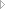 Приказ Министерства образования и науки РФ от 26 декабря 2013 г. N 1400
"Об утверждении Порядка проведения государственной итоговой аттестации по образовательным программам среднего общего образования"С изменениями и дополнениями от:8 апреля, 15 мая, 5 августа 2014 г., 16 января, 7 июля, 24 ноября 2015 г., 24 марта, 23 августа 2016 г., 9 января 2017 г.В соответствии с частью 5 и пунктом 1 части 13 статьи 59 Федерального закона от 29 декабря 2012 г. N 273-ФЗ "Об образовании в Российской Федерации" (Собрание законодательства Российской Федерации, 2012, N 53, ст. 7598; 2013, N 19, ст. 2326; N 30, ст. 4036) и подпунктами 5.2.35-5.2.37 Положения о Министерстве образования и науки Российской Федерации, утверждённого постановлением Правительства Российской Федерации от 3 июня 2013 г. N 466 (Собрание законодательства Российской Федерации, 2013, N 23, ст. 2923; N 33, ст. 4386; N 37, ст. 4702), приказываю:1. Утвердить прилагаемый Порядок проведения государственной итоговой аттестации по образовательным программам среднего общего образования.2. Признать утратившими силу приказы Министерства образования и науки Российской Федерации:от 15 февраля 2008 г. N 55 "Об утверждении формы свидетельства о результатах единого государственного экзамена" (зарегистрирован Министерством юстиции Российской Федерации 29 февраля 2008 г., регистрационный N 11257);от 28 ноября 2008 г. N 362 "Об утверждении Положения о формах и порядке проведения государственной (итоговой) аттестации обучающихся, освоивших основные общеобразовательные программы среднего (полного) общего образования" (зарегистрирован Министерством юстиции Российской Федерации 13 января 2009 г., регистрационный N 13065);от 30 января 2009 г. N 16 "О внесении изменения в Положение о формах и порядке проведения государственной (итоговой) аттестации обучающихся, освоивших основные общеобразовательные программы среднего (полного) общего образования, утвержденное приказом Министерства образования и науки Российской Федерации от 28 ноября 2008 г. N 362, и об утверждении образца справки об обучении в образовательном учреждении, реализующем основные общеобразовательные программы основного общего и (или) среднего (полного) общего образования" (зарегистрирован Министерством юстиции Российской Федерации 20 марта 2009 г., регистрационный N 13559);от 2 марта 2009 г. N 68 "Об утверждении Порядка выдачи свидетельства о результатах единого государственного экзамена" (зарегистрирован Министерством юстиции Российской Федерации 31 марта 2009 г., регистрационный N 13636);от 3 марта 2009 г. N 70 "Об утверждении Порядка проведения государственного выпускного экзамена" (зарегистрирован Министерством юстиции Российской Федерации 7 апреля 2009 г., регистрационный N 13691);от 9 марта 2010 г. N 169 "О внесении изменений в Порядок выдачи свидетельства о результатах единого государственного экзамена, утвержденный приказом Министерства образования и науки Российской Федерации от 2 марта 2009 г. N 68" (зарегистрирован Министерством юстиции Российской Федерации 8 апреля 2010 г., регистрационный N 16831);от 5 апреля 2010 г. N 265 "О внесении изменений в Порядок проведения государственного выпускного экзамена, утвержденный приказом Министерства образования и науки Российской Федерации от 3 марта 2009 г. N 70" (зарегистрирован Министерством юстиции Российской Федерации 4 мая 2010 г., регистрационный N 17093);от 11 октября 2011 г. N 2451 "Об утверждении Порядка проведения единого государственного экзамена" (зарегистрирован Министерством юстиции Российской Федерации 31 января 2012 г., регистрационный N 23065);от 19 декабря 2011 г. N 2854 "О внесении изменений в Положение о формах и порядке проведения государственной (итоговой) аттестации обучающихся, освоивших основные общеобразовательные программы среднего (полного) общего образования, утвержденное приказом Министерства образования и науки Российской Федерации от 28 ноября 2008 г. N 362, и Порядок проведения государственного выпускного экзамена, утвержденный приказом Министерства образования и науки Российской Федерации от 3 марта 2009 г. N 70" (зарегистрирован Министерством юстиции Российской Федерации 27 января 2012 г., регистрационный N 23045).3. Установить, что пункты 47 и 57 Порядка проведения государственной итоговой аттестации по образовательным программам среднего общего образования вступают в силу с 1 сентября 2014 года.Зарегистрировано в Минюсте РФ 3 февраля 2014 г.
Регистрационный N 31205ПриложениеПорядок
проведения государственной итоговой аттестации по образовательным программам среднего общего образования
(утв. приказом Министерства образования и науки РФ от 26 декабря 2013 г. N 1400)С изменениями и дополнениями от:8 апреля, 15 мая, 5 августа 2014 г., 16 января, 7 июля, 24 ноября 2015 г., 24 марта, 23 августа 2016 г., 9 января 2017 г. I. Общие положения1. Порядок проведения государственной итоговой аттестации по образовательным программам среднего общего образования (далее - Порядок) определяет формы проведения государственной итоговой аттестации по образовательным программам среднего общего образования (далее - ГИА), участников, сроки и продолжительность проведения ГИА, требования к использованию средств обучения и воспитания, средств связи при проведении ГИА, требования, предъявляемые к лицам, привлекаемым к проведению ГИА, порядок проверки экзаменационных работ, порядок подачи и рассмотрения апелляций, изменения и (или) аннулирования результатов ГИА.2. ГИА, завершающая освоение имеющих государственную аккредитацию основных образовательных программ среднего общего образования, является обязательной.3. Обучающиеся, являющиеся в текущем учебном году победителями или призерами заключительного этапа всероссийской олимпиады школьников, членами сборных команд Российской Федерации, участвовавших в международных олимпиадах и сформированных в порядке, устанавливаемом Министерством образования и науки Российской Федерации*(1) (далее - Минобрнауки России), освобождаются от прохождения государственной итоговой аттестации по учебному предмету, соответствующему профилю всероссийской олимпиады школьников, международной олимпиады.Обучающиеся по образовательным программам среднего профессионального образования, не имеющие среднего общего образования, вправе пройти ГИА, которой завершается освоение образовательных программ среднего общего образования и при успешном прохождении которой им выдается аттестат о среднем общем образовании*(2).4. ГИА проводится государственными экзаменационными комиссиями (далее - ГЭК) в целях определения соответствия результатов освоения обучающимися основных образовательных программ соответствующим требованиям федерального государственного образовательного стандарта*(3).5. ГИА проводится по русскому языку и математике (далее - обязательные учебные предметы). Экзамены по другим учебным предметам - литературе, физике, химии, биологии, географии, истории, обществознанию, иностранным языкам (английский, немецкий, французский и испанский языки), информатике и информационно-коммуникационным технологиям (ИКТ), а также по родному языку из числа языков народов Российской Федерации и литературе народов Российской Федерации на родном языке из числа языков народов Российской Федерации (далее - родной язык и родная литература) - обучающиеся сдают на добровольной основе по своему выбору.6. ГИА по всем учебным предметам, указанным в пункте 5 настоящего Порядка (за исключением иностранных языков, а также родного языка и родной литературы), проводится на русском языке.II. Формы проведения ГИА7. ГИА проводится:а) в форме единого государственного экзамена (далее - ЕГЭ) с использованием контрольных измерительных материалов, представляющих собой комплексы заданий стандартизированной формы*(4) (далее - КИМ), - для обучающихся по образовательным программам среднего общего образования, в том числе иностранных граждан, лиц без гражданства, в том числе соотечественников за рубежом, беженцев и вынужденных переселенцев, освоивших образовательные программы среднего общего образования в очной, очно-заочной или заочной формах, а также для лиц, освоивших образовательные программы среднего общего образования в форме семейного образования или самообразования и допущенных в текущем году к ГИА;ЕГЭ по математике проводится по двум уровням:ЕГЭ, результаты которого признаются в качестве результатов ГИА общеобразовательными организациями и профессиональными образовательными организациями (далее - ЕГЭ по математике базового уровня);ЕГЭ, результаты которого признаются в качестве результатов ГИА общеобразовательными организациями и профессиональными образовательными организациями, а также в качестве результатов вступительных испытаний по математике при приеме на обучение по образовательным программам высшего образования - программам бакалавриата и программам специалитета в образовательные организации высшего образования (далее - ЕГЭ по математике профильного уровня);б) в форме государственного выпускного экзамена (далее - ГВЭ) с использованием текстов, тем, заданий, билетов - для обучающихся по образовательным программам среднего общего образования в специальных учебно-воспитательных учреждениях закрытого типа, а также в учреждениях, исполняющих наказание в виде лишения свободы, для обучающихся, получающих среднее общее образование в рамках освоения образовательных программ среднего профессионального образования, в том числе образовательных программ среднего профессионального образования, интегрированных с образовательными программами основного общего и среднего общего образования, для обучающихся с ограниченными возможностями здоровья или для обучающихся детей-инвалидов и инвалидов по образовательным программам среднего общего образования*(5), для обучающихся, освоивших в 2014-2018 годах образовательные программы среднего общего образования в образовательных организациях, расположенных на территориях Республики Крым и города федерального значения Севастополя;в) в форме, устанавливаемой органами исполнительной власти субъектов Российской Федерации, осуществляющими государственное управление в сфере образования*(6), - для обучающихся по образовательным программам среднего общего образования, изучавших родной язык и родную литературу (национальную литературу на родном языке) и выбравших экзамен по родному языку и (или) родной литературе для прохождения ГИА.8. Для обучающихся по образовательным программам среднего общего образования в специальных учебно-воспитательных учреждениях закрытого типа, а также в учреждениях, исполняющих наказание в виде лишения свободы, для обучающихся, получающих среднее общее образование в рамках освоения образовательных программ среднего профессионального образования, в том числе образовательных программ среднего профессионального образования, интегрированных с образовательными программами основного общего и среднего общего образования, для обучающихся с ограниченными возможностями здоровья или для детей-инвалидов и инвалидов, обучающихся по образовательным программам среднего общего образования, для обучающихся по образовательным программам среднего общего образования в 2014-2018 годах в образовательных организациях, расположенных на территориях Республики Крым и города федерального значения Севастополя, ГИА по отдельным учебным предметам по их желанию проводится в форме ЕГЭ.III. Участники ГИА9. К ГИА допускаются обучающиеся, не имеющие академической задолженности, в том числе за итоговое сочинение (изложение), и в полном объеме выполнившие учебный план или индивидуальный учебный план (имеющие годовые отметки по всем учебным предметам учебного плана за каждый год обучения по образовательной программе среднего общего образования не ниже удовлетворительных).К ГИА по учебным предметам, освоение которых завершилось ранее, допускаются обучающиеся X-XI (XII) классов, имеющие годовые отметки не ниже удовлетворительных по всем учебным предметам учебного плана за предпоследний год обучения.9.1. Итоговое сочинение (изложение) как условие допуска к ГИА проводится для обучающихся XI (XII) классов в первую среду декабря последнего года обучения по темам (текстам), сформированным по часовым поясам Федеральной службой по надзору в сфере образования и науки (далее - Рособрнадзор).Изложение вправе писать следующие категории лиц:обучающиеся с ограниченными возможностями здоровья или дети-инвалиды и инвалиды;обучающиеся по образовательным программам среднего общего образования в специальных учебно-воспитательных учреждениях закрытого типа, а также в учреждениях, исполняющих наказание в виде лишения свободы;обучающиеся на дому, в образовательных организациях, в том числе санаторно-курортных, в которых проводятся необходимые лечебные, реабилитационные и оздоровительные мероприятия для нуждающихся в длительном лечении на основании заключения медицинской организации.Обучающиеся XI (XII) классов для участия в итоговом сочинении (изложении) подают заявление не позднее чем за две недели до начала проведения итогового сочинения (изложения) в организации, осуществляющие образовательную деятельность, в которых обучающиеся осваивают образовательные программы среднего общего образования.Итоговое сочинение вправе писать по желанию лица, освоившие образовательные программы среднего общего образования в предыдущие годы и имеющие документ об образовании, подтверждающий получение среднего общего образования (или образовательные программы среднего (полного) общего образования - для лиц, получивших документ об образовании, подтверждающий получение среднего (полного) общего образования, до 1 сентября 2013 года), граждане, имеющие среднее общее образование, полученное в иностранных образовательных организациях (далее - выпускники прошлых лет), обучающиеся по образовательным программам среднего профессионального образования, а также обучающиеся, получающие среднее общее образование в иностранных образовательных организациях.Указанные категории лиц для участия в итоговом сочинении подают заявления не позднее чем за две недели до начала проведения итогового сочинения в места регистрации для участия в написании итогового сочинения, определенные органами исполнительной власти субъектов Российской Федерации, осуществляющими государственное управление в сфере образования. Срок участия в итоговом сочинении из числа установленных настоящим Порядком такие лица выбирают самостоятельно.Итоговое сочинение (изложение) проводится в организациях, осуществляющих образовательную деятельность, в которых обучающиеся осваивают образовательные программы среднего общего образования, и (или) в местах, определенных органами исполнительной власти субъектов Российской Федерации, осуществляющими государственное управление в сфере образования (далее вместе - места проведения итогового сочинения (изложения).Для категорий лиц, указанных в пункте 37 настоящего Порядка, продолжительность итогового сочинения (изложения) увеличивается на 1,5 часа.Комплекты тем итогового сочинения (тексты изложений) доставляются Рособрнадзором в органы исполнительной власти субъектов Российской Федерации, осуществляющие государственное управление в сфере образования, учредителям образовательных организаций, расположенных за пределами территории Российской Федерации и реализующих имеющие государственную аккредитацию образовательные программы среднего общего образования (далее - учредители), в загранучреждения Министерства иностранных дел Российской Федерации (далее - МИД России), имеющие в своей структуре специализированные структурные образовательные подразделения (далее - загранучреждения), в день проведения итогового сочинения (изложения). Если по объективным причинам доставка комплекта тем итогового сочинения (текстов изложений) в день проведения итогового сочинения (изложения) невозможна, комплект тем итогового сочинения (текстов изложений) может быть доставлен в более ранние сроки.Хранение комплекта тем итогового сочинения (текстов изложений) осуществляется в условиях, исключающих доступ к нему посторонних лиц и позволяющих обеспечить его сохранность.Вскрытие комплекта тем итогового сочинения (текстов изложений) до начала проведения итогового сочинения (изложения) не допускается.Результатом итогового сочинения (изложения) является "зачет" или "незачет".Повторно допускаются к написанию итогового сочинения (изложения) в дополнительные сроки в текущем учебном году (в первую среду февраля и первую рабочую среду мая):обучающиеся, получившие по итоговому сочинению (изложению) неудовлетворительный результат ("незачет");участники итогового сочинения (изложения), не явившиеся на итоговое сочинение (изложение) по уважительным причинам (болезнь или иные обстоятельства, подтвержденные документально);участники итогового сочинения (изложения), не завершившие написание итогового сочинения (изложения) по уважительным причинам (болезнь или иные обстоятельства, подтвержденные документально).10. Обучающиеся, освоившие образовательную программу среднего общего образования в форме самообразования или семейного образования, либо обучавшиеся по не имеющей государственной аккредитации образовательной программе среднего общего образования, вправе пройти экстерном ГИА в организации, осуществляющей образовательную деятельность по имеющей государственную аккредитацию образовательной программе среднего общего образования, в формах, устанавливаемых настоящим Порядком*(7).Указанные обучающиеся допускаются к ГИА при условии получения ими отметок не ниже удовлетворительных на промежуточной аттестации, в том числе за итоговое сочинение (изложение).11. Выбранные обучающимся учебные предметы, уровень ЕГЭ по математике, форма (формы) ГИА (для обучающихся, указанных в пункте 8 настоящего Порядка) указываются им в заявлении.Заявление до 1 февраля включительно подается в организацию, осуществляющую образовательную деятельность, в которой обучающийся осваивал образовательные программы среднего общего образования, а для лиц, указанных в пункте 10 настоящего Порядка, - в организацию, осуществляющую образовательную деятельность по имеющей государственную аккредитацию образовательной программе среднего общего образования.Обучающиеся изменяют (дополняют) выбор учебного предмета (перечня учебных предметов) при наличии у них уважительных причин (болезни или иных обстоятельств, подтвержденных документально). В этом случае обучающийся подает заявление в ГЭК с указанием измененного перечня учебных предметов, по которым он планирует пройти ГИА, и причины изменения заявленного ранее перечня. Указанное заявление подается не позднее чем за две недели до начала соответствующих экзаменов.Выпускники прошлых лет, лица, обучающиеся по образовательным программам среднего профессионального образования, а также обучающиеся, получающие среднее общее образование в иностранных образовательных организациях, также имеют право сдавать ЕГЭ, в том числе при наличии у них действующих результатов ЕГЭ прошлых лет.Для участия в ЕГЭ указанные лица подают до 1 февраля включительно в места регистрации на сдачу ЕГЭ заявление, в котором указываются выбранные учебные предметы.После 1 февраля заявление об участии в ЕГЭ обучающихся, выпускников прошлых лет, лиц, обучающихся по образовательным программам среднего профессионального образования, а также обучающихся, получающих среднее общее образование в иностранных образовательных организациях, принимается по решению ГЭК только при наличии у заявителя уважительных причин (болезни или иных обстоятельств, подтвержденных документально) не позднее чем за две недели до начала экзаменов.Учредители, МИД России и загранучреждения при наличии возможности организуют сдачу ЕГЭ выпускникам прошлых лет в образовательных организациях, расположенных за пределами территории Российской Федерации и реализующих имеющие государственную аккредитацию образовательные программы среднего общего образования, загранучреждениях.Выпускники прошлых лет - военнослужащие, проходящие военную службу по призыву и по контракту, поступающие на обучение в военные образовательные организации высшего образования, для участия в ЕГЭ подают не позднее чем за две недели до начала проведения соответствующего экзамена (соответствующих экзаменов) в места регистрации на сдачу ЕГЭ в субъекте Российской Федерации, где расположена военная образовательная организация высшего образования, заявления с указанием учебного предмета (перечня учебных предметов), по которым планируют сдавать ЕГЭ в текущем году.12. Заявления, указанные в пункте 11 настоящего Порядка, подаются обучающимися, выпускниками прошлых лет лично на основании документа, удостоверяющего их личность, или их родителями (законными представителями) на основании документа, удостоверяющего их личность, или уполномоченными лицами на основании документа, удостоверяющего их личность, и оформленной в установленном порядке доверенности.Обучающиеся, выпускники прошлых лет с ограниченными возможностями здоровья при подаче заявления предъявляют копию рекомендаций психолого-медико-педагогической комиссии, а обучающиеся, выпускники прошлых лет дети-инвалиды и инвалиды - оригинал или заверенную в установленном порядке копию справки, подтверждающей факт установления инвалидности, выданной федеральным государственным учреждением медико-социальной экспертизы.Выпускники прошлых лет при подаче заявления предъявляют оригиналы документов об образовании. Оригинал иностранного документа об образовании предъявляется с заверенным в установленном порядке переводом с иностранного языка.Лица, обучающиеся по образовательным программам среднего профессионального образования, и обучающиеся, получающие среднее общее образование в иностранных образовательных организациях, при подаче заявления предъявляют справку из образовательной организации, в которой они проходят обучение, подтверждающую освоение образовательных программ среднего общего образования или завершение освоения образовательных программ среднего общего образования в текущем учебном году (далее - справка).Оригинал справки предъявляется обучающимся, получающим среднее общее образование в иностранной образовательной организации, с заверенным в установленном порядке переводом с иностранного языка.IV. Организация проведения ГИА13. Рособрнадзор осуществляет следующие функции в рамках проведения ГИА:устанавливает порядок разработки, использования и хранения КИМ (включая требования к режиму их защиты, порядку и условиям размещения информации, содержащейся в КИМ, в информационно-телекоммуникационной сети "Интернет" (далее - сеть "Интернет")*(4);осуществляет методическое обеспечение проведения итогового сочинения (изложения) и ГИА*(8);совместно с учредителями, МИД России и загранучреждениями обеспечивает проведение ГИА за пределами территории Российской Федерации*(9), в том числе создает ГЭК, предметные и конфликтную комиссии для проведения ГИА за пределами территории Российской Федерации, и организует их деятельность*(10);организует разработку КИМ для проведения ЕГЭ, критериев оценивания экзаменационных работ, выполненных по этим КИМ (далее - критерии оценивания), текстов, тем, заданий, билетов и критериев оценивания для проведения ГВЭ, в том числе создает комиссии по разработке КИМ по каждому учебному предмету (далее - Комиссия по разработке КИМ), а также организует обеспечение указанными материалами ГЭК*(8);организует централизованную проверку экзаменационных работ обучающихся, выполненных на основе КИМ*(8);определяет минимальное количество баллов ЕГЭ, подтверждающее освоение образовательной программы среднего общего образования (далее - минимальное количество баллов)*(8);организует формирование и ведение федеральной информационной системы обеспечения проведения ГИА обучающихся, освоивших основные образовательные программы основного общего и среднего общего образования, и приема граждан в образовательные организации для получения среднего профессионального и высшего образования (далее - федеральная информационная система)*(11) в порядке, устанавливаемом Правительством Российской Федерации*(12);обеспечивает органы исполнительной власти субъектов Российской Федерации, осуществляющие государственное управление в сфере образования, учредителей, МИД России и загранучреждения комплектами тем итогового сочинения (текстами изложений) и разрабатывает критерии оценивания итогового сочинения (изложения);определяет дополнительный срок проведения итогового сочинения (изложения) на основании обращения органов исполнительной власти субъектов Российской Федерации, осуществляющих государственное управление в сфере образования, в случае невозможности проведения в установленные сроки итогового сочинения (изложения) на территориях субъектов Российской Федерации по объективным причинам.14. Органы исполнительной власти субъектов Российской Федерации, осуществляющие государственное управление в сфере образования, обеспечивают проведение ГИА, в том числе:создают ГЭК (за исключением утверждения председателей и заместителей председателей ГЭК), предметные и конфликтные комиссии субъектов Российской Федерации и организуют их деятельность*(13);обеспечивают подготовку и отбор специалистов, привлекаемых к проведению ГИА в соответствии с требованиями настоящего Порядка;устанавливают форму и порядок проведения ГИА для обучающихся, изучавших родной язык и родную литературу;разрабатывают экзаменационные материалы для проведения ГИА по родному языку и родной литературе;по согласованию с ГЭК определяют места регистрации на сдачу ЕГЭ, места расположения пунктов проведения экзаменов (далее - ППЭ) и распределение между ними обучающихся и выпускников прошлых лет, составы руководителей и организаторов ППЭ, технических специалистов и ассистентов для лиц, указанных в пункте 37 настоящего Порядка;обеспечивают информационную безопасность при хранении, использовании и передаче экзаменационных материалов, в том числе определяют места хранения экзаменационных материалов, лиц, имеющих к ним доступ, принимают меры по защите КИМ от разглашения содержащейся в них информации;организуют формирование и ведение региональных информационных систем обеспечения проведения ГИА обучающихся, освоивших основные образовательные программы основного общего и среднего общего образования (далее - региональные информационные системы)*(14) и внесение сведений в федеральную информационную систему в порядке, устанавливаемом Правительством Российской Федерации*(12);организуют информирование обучающихся и их родителей (законных представителей), выпускников прошлых лет по вопросам организации и проведения итогового сочинения (изложения), ГИА через организации, осуществляющие образовательную деятельность, и органы местного самоуправления, осуществляющие управление в сфере образования, а также путем взаимодействия со средствами массовой информации, организации работы телефонов "горячей линии" и ведения раздела на официальных сайтах в сети "Интернет" органов исполнительной власти субъектов Российской Федерации, осуществляющих государственное управление в сфере образования, или специализированных сайтах;обеспечивают проведение ГИА в ППЭ в соответствии с требованиями настоящего Порядка;обеспечивают обработку и проверку экзаменационных работ в соответствии с настоящим Порядком;обеспечивают ознакомление обучающихся и выпускников прошлых лет с результатами ГИА по всем учебным предметам в устанавливаемые настоящим Порядком сроки;осуществляют аккредитацию граждан в качестве общественных наблюдателей в порядке, устанавливаемом Минобрнауки России*(15);определяют порядок проведения, а также порядок и сроки проверки итогового сочинения (изложения);определяют места, порядок и сроки хранения, уничтожения оригиналов бланков итогового сочинения (изложения).15. Учредители, МИД России и загранучреждения обеспечивают проведение ГИА за пределами территории Российской Федерации, в том числе:участвуют в деятельности ГЭК, предметных и конфликтной комиссий, создаваемых для проведения ГИА за пределами территории Российской Федерации;обеспечивают подготовку и отбор специалистов, привлекаемых к проведению ГИА, в соответствии с требованиями настоящего Порядка;по согласованию с ГЭК определяют места регистрации на сдачу ЕГЭ, места расположения ППЭ и распределение между ними обучающихся и выпускников прошлых лет, составы руководителей и организаторов ППЭ, технических специалистов и ассистентов для лиц, указанных в пункте 37 настоящего Порядка;обеспечивают информационную безопасность при хранении, использовании и передаче экзаменационных материалов, в том числе определяют места хранения экзаменационных материалов, лиц, имеющих к ним доступ, принимают меры по защите КИМ от разглашения содержащейся в них информации;организуют внесение сведений в федеральную информационную систему в порядке, устанавливаемом Правительством Российской Федерации*(12);организуют информирование обучающихся и их родителей (законных представителей), выпускников прошлых лет по вопросам организации и проведения ГИА через организации, осуществляющие образовательную деятельность, и загранучреждения, а также путем взаимодействия со средствами массовой информации, организации работы телефонов "горячей линии" и ведения раздела на официальных сайтах в сети "Интернет" учредителей и загранучреждений или специализированных сайтах;обеспечивают проведение ГИА в ППЭ в соответствии с требованиями настоящего Порядка;обеспечивают обработку экзаменационных работ в соответствии с требованиями настоящего Порядка;обеспечивают ознакомление обучающихся и выпускников прошлых лет с результатами экзаменов по всем учебным предметам в установленные в соответствии с пунктом 72 настоящего Порядка сроки;осуществляют аккредитацию граждан в качестве общественных наблюдателей в порядке, устанавливаемом Минобрнауки России*(16);определяют порядок проведения, а также порядок и сроки проверки итогового сочинения (изложения);определяют места, порядок и сроки хранения, уничтожения оригиналов бланков итогового сочинения (изложения).16. В целях информирования граждан о порядке проведения итогового сочинения (изложения), ГИА в средствах массовой информации, в которых осуществляется официальное опубликование нормативных правовых актов органов государственной власти субъектов Российской Федерации, на официальных сайтах органов исполнительной власти субъектов Российской Федерации, осуществляющих государственное управление в сфере образования, учредителей, загранучреждений, организаций, осуществляющих образовательную деятельность, или специализированных сайтах публикуется следующая информация:о сроках и местах регистрации для участия в написании итогового сочинения (для выпускников прошлых лет, лиц, обучающихся по образовательным программам среднего профессионального образования, а также обучающихся, получающих среднее общее образование в иностранных образовательных организациях) - не позднее чем за два месяца до дня проведения итогового сочинения (изложения);о сроках и местах подачи заявлений на сдачу ГИА, местах регистрации на сдачу ЕГЭ (для выпускников прошлых лет, лиц, обучающихся по образовательным программам среднего профессионального образования, а также обучающихся, получающих среднее общее образование в иностранных образовательных организациях) - не позднее чем за два месяца до завершения срока подачи заявления;о сроках проведения итогового сочинения (изложения), ГИА - не позднее чем за месяц до завершения срока подачи заявления;о сроках, местах и порядке подачи и рассмотрения апелляций - не позднее чем за месяц до начала экзаменов;о сроках, местах и порядке информирования о результатах итогового сочинения (изложения), ГИА - не позднее чем за месяц до дня проведения итогового сочинения (изложения), начала экзаменов.17. Организационное и технологическое обеспечение проведения ГИА за пределами территории Российской Федерации, обеспечение деятельности по эксплуатации федеральной информационной системы, проведение централизованной проверки экзаменационных работ, выполненных на основе КИМ, осуществляется определенной в соответствии с законодательством Российской Федерации организацией (далее - уполномоченная организация).Организационное и технологическое обеспечение проведения ГИА на территориях субъектов Российской Федерации, в том числе обеспечение деятельности по эксплуатации региональных информационных систем и взаимодействию с федеральной информационной системой, обработки экзаменационных работ обучающихся, выпускников прошлых лет осуществляется определенными в соответствии с законодательством Российской Федерации организациями - региональными центрами обработки информации (далее - РЦОИ).18. Состав ГЭК формируется из представителей органов исполнительной власти субъектов Российской Федерации, осуществляющих государственное управление в сфере образования, органов исполнительной власти субъектов Российской Федерации, осуществляющих переданные полномочия в сфере образования, учредителей МИД России и загранучреждений, органов местного самоуправления, организаций, осуществляющих образовательную деятельность, научных, общественных и иных организаций и объединений, а также представителей Рособрнадзора.19. Общее руководство и координацию деятельности ГЭК осуществляет ее председатель, утверждаемый Рособрнадзором. В случае временного отсутствия председателя ГЭК его обязанности исполняет заместитель председателя ГЭК, утверждаемый Рособрнадзором.Председатель ГЭК:организует формирование состава ГЭК;согласует предложения органа исполнительной власти субъекта Российской Федерации, осуществляющего государственное управление в сфере образования, учредителей, МИД России по персональному составу руководителей и организаторов ППЭ, технических специалистов и ассистентов для лиц, указанных в пункте 37 настоящего Порядка;согласует предложения органа исполнительной власти субъекта Российской Федерации, осуществляющего государственное управление в сфере образования, учредителей, МИД России по местам регистрации на сдачу ЕГЭ, местам расположения ППЭ и распределению между ними обучающихся и выпускников прошлых лет;организует формирование составов предметных комиссий, представляет на согласование в Рособрнадзор кандидатуры председателей предметных комиссий, по представлению председателей предметных комиссий определяет кандидатуры членов предметных комиссий, направляемых для включения в состав предметных комиссий, создаваемых Рособрнадзором;принимает решение о направлении членов ГЭК в ППЭ, РЦОИ, предметные комиссии и конфликтную комиссию для осуществления контроля за проведением ГИА, а также в места хранения экзаменационных материалов;рассматривает вопросы о нарушении установленного порядка проведения ГИА лицами, привлекаемыми к проведению ГИА, принимает меры по устранению нарушений, в том числе принимает решение об отстранении указанных лиц от работ, связанных с проведением ГИА;после каждого экзамена рассматривает информацию, полученную от членов ГЭК, общественных наблюдателей, должностных лиц Рособрнадзора, органа исполнительной власти субъекта Российской Федерации, осуществляющего переданные полномочия Российской Федерации в сфере образования, и иных лиц о нарушениях, выявленных при проведении ГИА, принимает меры по противодействию нарушениям установленного порядка проведения ГИА, в том числе организует проведение проверок по фактам нарушения установленного порядка проведения ГИА, принимает решение об отстранении лиц, нарушивших устанавливаемый порядок проведения ГИА, от работ, связанных с проведением ГИА;рассматривает результаты проведения ГИА и принимает решения об утверждении, изменении и (или) аннулировании результатов ГИА;принимает решения о допуске (повторном допуске) к сдаче ГИА в случаях, установленных настоящим Порядком.20. Члены ГЭК:обеспечивают соблюдение установленного порядка проведения ГИА, в том числе по решению председателя ГЭК не позднее чем за две недели до начала экзаменов проводят проверку готовности ППЭ, обеспечивают доставку экзаменационных материалов в ППЭ в день экзамена, осуществляют контроль за проведением ГИА в ППЭ, РЦОИ, предметных комиссиях и конфликтной комиссии, а также в местах хранения экзаменационных материалов;осуществляют взаимодействие с руководителем и организаторами ППЭ, общественными наблюдателями, должностными лицами Рособрнадзора, органа исполнительной власти субъекта Российской Федерации, осуществляющего переданные полномочия Российской Федерации в сфере образования, присутствующими в ППЭ, РЦОИ, предметных комиссиях и конфликтной комиссии по вопросам соблюдения установленного порядка проведения ГИА;в случае выявления нарушений установленного порядка проведения ГИА принимают решения об удалении с экзамена обучающихся, выпускников прошлых лет, а также иных лиц, находящихся в ППЭ, по согласованию с председателем ГЭК принимают решение об остановке экзамена в ППЭ или отдельных аудиториях ППЭ.21. Проверка экзаменационных работ обучающихся и выпускников прошлых лет (в том числе устных ответов) осуществляется предметными комиссиями по соответствующим учебным предметам.Состав предметных комиссий по каждому учебному предмету формируется из лиц, отвечающих следующим требованиям (далее - эксперты):наличие высшего образования;соответствие квалификационным требованиям, указанным в квалификационных справочниках, и (или) профессиональных стандартах;наличие опыта работы в организациях, осуществляющих образовательную деятельность и реализующих образовательные программы среднего общего, среднего профессионального или высшего образования (не менее трех лет);наличие документа, подтверждающего получение дополнительного профессионального образования, включающего в себя практические занятия (не менее чем 18 часов) по оцениванию образцов экзаменационных работ в соответствии с критериями оценивания по соответствующему учебному предмету, определяемыми Рособрнадзором*(8).22. Общее руководство и координацию деятельности предметной комиссии по соответствующему учебному предмету осуществляет ее председатель. Кандидатуры председателей предметных комиссий, создаваемых в субъектах Российской Федерации, согласовываются Рособрнадзором.Председатель предметной комиссии:представляет в ГЭК предложения по составу предметной комиссии, по кандидатурам экспертов, предлагаемых для включения в состав предметных комиссий, создаваемых Рособрнадзором;по согласованию с руководителем РЦОИ формирует график работы предметной комиссии;осуществляет консультирование экспертов по вопросам оценивания экзаменационных работ;взаимодействует с руководителем РЦОИ, председателем конфликтной комиссии, Комиссией по разработке КИМ;представляет в ГЭК информацию о нарушении экспертом установленного порядка проведения ГИА.23. Рассмотрение апелляций обучающихся, выпускников прошлых лет осуществляется конфликтной комиссией, в состав которой не включаются члены ГЭК и предметных комиссий. Состав конфликтных комиссий формируется из представителей органов исполнительной власти субъектов Российской Федерации, осуществляющих государственное управление в сфере образования, органов исполнительной власти субъектов Российской Федерации, осуществляющих переданные полномочия, учредителей, МИД России и загранучреждений, органов местного самоуправления, организаций, осуществляющих образовательную деятельность, научных, общественных и иных организаций и объединений.Конфликтная комиссия:принимает и рассматривает апелляции обучающихся, выпускников прошлых лет по вопросам нарушения установленного порядка проведения ГИА, а также о несогласии с выставленными баллами;принимает по результатам рассмотрения апелляции решение об удовлетворении или отклонении апелляций обучающихся, выпускников прошлых лет;информирует обучающихся, выпускников прошлых лет, подавших апелляции, и (или) их родителей (законных представителей), а также ГЭК о принятых решениях.Общее руководство и координацию деятельности конфликтной комиссии осуществляет ее председатель.24. Решения ГЭК и конфликтных комиссий оформляются протоколами. В случае равенства голосов решающим является голос председателя ГЭК, конфликтной комиссии.25. В целях содействия проведению ГИА организации, осуществляющие образовательную деятельность:направляют своих работников для работы в качестве руководителей и организаторов ППЭ, членов ГЭК, предметных комиссий, конфликтной комиссии, технических специалистов и ассистентов для лиц, указанных в пункте 37 настоящего Порядка, и осуществляют контроль за участием своих работников в проведении ГИА;под роспись информируют работников, привлекаемых к проведению ГИА, о сроках, местах и порядке проведения ГИА, в том числе о ведении в ППЭ и аудиториях видеозаписи, об основаниях для удаления из ППЭ, о применении мер дисциплинарного и административного воздействия в отношении лиц, привлекаемых к проведению ГИА и нарушивших установленный порядок проведения ГИА;вносят сведения в федеральную информационную систему и региональные информационные системы в порядке, устанавливаемом Правительством Российской Федерации*(12);под роспись информируют обучающихся и их родителей (законных представителей), выпускников прошлых лет о сроках, местах и порядке подачи заявлений на прохождение ГИА, в том числе в форме ЕГЭ, о месте и сроках проведения ГИА, о порядке проведения ГИА, в том числе об основаниях для удаления с экзамена, изменения или аннулирования результатов ГИА, о ведении во время экзамена в ППЭ и аудиториях видеозаписи, о порядке подачи и рассмотрения апелляций, о времени и месте ознакомления с результатами ГИА, а также о результатах ГИА, полученных обучающимся, выпускником прошлых лет.26. В целях обеспечения соблюдения порядка проведения ГИА гражданам, аккредитованным в качестве общественных наблюдателей в порядке, устанавливаемом Минобрнауки России*(17), предоставляется право:при предъявлении документа, удостоверяющего личность, и удостоверения общественного наблюдателя присутствовать на всех этапах проведения ГИА, в том числе при проверке экзаменационных работ и при рассмотрении апелляций по вопросам нарушения установленного порядка проведения ГИА, несогласия с выставленными баллами;направлять информацию о нарушениях, выявленных при проведении ГИА в федеральные органы исполнительной власти, органы исполнительной власти субъектов Российской Федерации, осуществляющие государственное управление в сфере образования, и органы местного самоуправления, осуществляющие управление в сфере образования*(17).V. Сроки и продолжительность проведения ГИА27. Для проведения ЕГЭ и ГВЭ на территории Российской Федерации и за ее пределами предусматривается единое расписание экзаменов. По каждому учебному предмету устанавливается продолжительность проведения экзаменов.28. Для лиц, повторно допущенных в текущем году к сдаче экзаменов по соответствующим учебным предметам в случаях, предусмотренных настоящим Порядком, и выпускников прошлых лет предусматриваются дополнительные сроки проведения ГИА в формах, устанавливаемых настоящим Порядком (далее - дополнительные сроки).29. Для обучающихся ГИА по их желанию может проводиться досрочно, но не ранее 1 марта, в формах, устанавливаемых настоящим Порядком.Для выпускников прошлых лет ЕГЭ проводится досрочно, но не ранее 1 марта, и (или) в дополнительные сроки проведения ЕГЭ в формах, устанавливаемых настоящим Порядком.Участие в экзаменах выпускников прошлых лет в иные сроки проведения ЕГЭ допускается только при наличии у них уважительных причин (болезни или иных обстоятельств, подтвержденных документально) и соответствующего решения ГЭК.30. ГИА в форме ГВЭ для обучающихся в учреждениях, исполняющих наказание в виде лишения свободы, освобождаемых от отбывания наказания не ранее чем за три месяца до начала ГИА, проводится в сроки, определяемые органами исполнительной власти субъектов Российской Федерации, осуществляющими государственное управление в сфере образования, по согласованию с учредителями таких учреждений, но не ранее 20 февраля текущего года.31. Перерыв между проведением экзаменов по обязательным учебным предметам, сроки проведения которых установлены в соответствии с пунктом 27 настоящего Порядка, составляет не менее двух дней.32. В продолжительность экзамена по учебным предметам не включается время, выделенное на подготовительные мероприятия (инструктаж обучающихся и выпускников прошлых лет, выдачу им экзаменационных материалов, заполнение ими регистрационных полей экзаменационных работ, настройку необходимых технических средств, используемых при проведении экзаменов).При продолжительности экзамена 4 и более часа организуется питание обучающихся.Для обучающихся и выпускников прошлых лет, указанных в пункте 37 настоящего Порядка, продолжительность экзамена увеличивается на 1,5 часа (за исключением ЕГЭ по иностранным языкам (раздел "Говорение").Продолжительность ЕГЭ по иностранным языкам (раздел "Говорение") для лиц, указанных в пункте 37 настоящего Порядка, увеличивается на 30 минут.33. По решению председателя ГЭК повторно допускаются к сдаче экзаменов в текущем учебном году по соответствующему учебному предмету в дополнительные сроки:обучающиеся, получившие на ГИА неудовлетворительный результат по одному из обязательных учебных предметов;обучающиеся и выпускники прошлых лет, не явившиеся на экзамены по уважительным причинам (болезнь или иные обстоятельства, подтвержденные документально);обучающиеся и выпускники прошлых лет, не завершившие выполнение экзаменационной работы по уважительным причинам (болезнь или иные обстоятельства, подтвержденные документально);обучающиеся и выпускники прошлых лет, которым конфликтная комиссия удовлетворила апелляцию о нарушении устанавливаемого порядка проведения ГИА;обучающиеся и выпускники прошлых лет, чьи результаты были аннулированы по решению председателя ГЭК в случае выявления фактов нарушений устанавливаемого порядка проведения ГИА, совершенных лицами, указанными в пункте 40 настоящего Порядка, или иными (в том числе неустановленными) лицами.VI. Проведение ГИА34. КИМ для проведения ЕГЭ доставляются органам исполнительной власти субъектов Российской Федерации, осуществляющим государственное управление в сфере образования, учредителям, МИДу России и загранучреждениям на бумажных носителях в специализированной упаковке, на электронных носителях.График доставки экзаменационных материалов и вид носителя, на котором предоставляются КИМ, согласовывается учредителями, МИД России и органами исполнительной власти субъектов Российской Федерации, осуществляющими государственное управление в сфере образования, с уполномоченной организацией.Экзаменационные материалы для проведения ГВЭ направляются в органы исполнительной власти субъектов Российской Федерации, осуществляющие государственное управление в сфере образования, загранучреждения и учредителям не ранее чем за месяц до начала экзаменов по соответствующим учебным предметам в электронном виде с обеспечением конфиденциальности и безопасности содержащейся в них информации. Экзаменационные материалы для досрочного проведения ГВЭ направляются в органы исполнительной власти субъектов Российской Федерации, осуществляющие государственное управление в сфере образования, загранучреждения и учредителям по графику, согласованному органами исполнительной власти субъектов Российской Федерации, осуществляющими государственное управление в сфере образования, учредителями, МИД России с Рособрнадзором. Тиражирование экзаменационных материалов для проведения ГВЭ обеспечивается органами исполнительной власти субъектов Российской Федерации, осуществляющими государственное управление в сфере образования, учредителями, загранучреждениями.Хранение экзаменационных материалов осуществляется в соответствии с требованиями порядка разработки, использования и хранения КИМ, устанавливаемого Рособрнадзором*(4). Вскрытие экзаменационных материалов ЕГЭ до начала экзамена, разглашение информации, содержащейся в КИМ, экзаменационных материалах для проведения ГВЭ, запрещено.35. Экзамены проводятся в ППЭ, места расположения которых утверждаются органами исполнительной власти субъектов Российской Федерации, осуществляющими государственное управление в сфере образования, учредителями, МИД России по согласованию с ГЭК.ППЭ - здание (сооружение), которое используется для проведения ГИА. Территорией ППЭ является площадь внутри здания (сооружения) либо части здания (сооружения), отведенная для проведения ГИА.В случае угрозы возникновения чрезвычайной ситуации органы исполнительной власти субъектов Российской Федерации, осуществляющие государственное управление в сфере образования, учредители и МИД России по согласованию с ГЭК принимают решение о переносе сдачи экзамена в другой ППЭ или на другой день, предусмотренный расписаниями проведения ЕГЭ и ГВЭ.36. Количество, общая площадь и состояние помещений, предоставляемых для проведения ГИА (далее - аудитории), обеспечивают проведение экзаменов в условиях, соответствующих требованиям санитарно-эпидемиологических правил и нормативов.Количество и места расположения ППЭ определяются исходя из того, что в ППЭ присутствует не менее 15 обучающихся, выпускников прошлых лет (за исключением ППЭ, организованных для лиц, указанных в пункте 37 настоящего Порядка, в том числе ППЭ организованных на дому, в труднодоступных и отдаленных местностях, в специальных учебно-воспитательных учреждениях закрытого типа, в учреждениях, исполняющих наказание в виде лишения свободы, а также расположенных за пределами территории Российской Федерации, в том числе в загранучреждениях), при этом в каждой аудитории присутствует не более 25 обучающихся, выпускников прошлых лет с соблюдением соответствующих требований санитарно-эпидемиологических правил и нормативов. При отсутствии возможности организации ППЭ в соответствии с указанным требованием предусматриваются дополнительные меры контроля за соблюдением установленного порядка проведения ГИА.Помещения, не использующиеся для проведения экзамена, в день проведения экзамена должны быть заперты и опечатаны.В день проведения экзамена в аудиториях должны быть закрыты стенды, плакаты и иные материалы со справочно-познавательной информацией по соответствующим учебным предметам.Для каждого обучающегося, выпускника прошлых лет выделяется отдельное рабочее место.В случаях, предусмотренных настоящим Порядком, аудитории, выделяемые для проведения экзаменов, оборудуются компьютерами.ППЭ оборудуются стационарными и (или) переносными металлоискателями, средствами видеонаблюдения. Срок хранения видеозаписи экзамена - до 1 марта года, следующего за годом проведения экзамена. До наступления указанной даты материалы видеозаписи экзамена могут быть использованы Рособрнадзором и органами исполнительной власти субъектов Российской Федерации, осуществляющими государственное управление в сфере образования, с целью выявления фактов нарушения порядка проведения ГИА. По решению ГЭК ППЭ оборудуются системами подавления сигналов подвижной связи.Вход в ППЭ обозначается стационарным металлоискателем. В случае использования переносных металлоискателей входом в ППЭ является место проведения уполномоченными лицами работ с использованием указанных металлоискателей. В здании (комплексе зданий), где расположен ППЭ, до входа в ППЭ выделяются:места для хранения личных вещей обучающихся, выпускников прошлых лет, организаторов, медицинских работников, технических специалистов и ассистентов, оказывающих необходимую техническую помощь лицам, указанным в пункте 37 настоящего Порядка;помещение для представителей организаций, осуществляющих образовательную деятельность, сопровождающих обучающихся (далее - сопровождающие).Аудитории оборудуются средствами видеонаблюдения. Отсутствие средств видеонаблюдения, неисправное состояние или отключение указанных средств во время проведения экзамена, равно как и отсутствие видеозаписи экзамена является основанием для остановки экзамена в ППЭ или отдельных аудиториях ППЭ в соответствии с пунктом 20 настоящего Порядка или аннулирования результатов ГИА в соответствии с пунктом 70 настоящего Порядка и повторного допуска обучающихся, выпускников прошлых лет к сдаче экзамена в соответствии с пунктом 33 настоящего Порядка. По факту неисправного состояния, отключения средств видеонаблюдения или отсутствия видеозаписи экзамена членом ГЭК составляется акт, который в тот же день передается председателю ГЭК. Материалы видеонаблюдения используются лицами, привлекаемыми к проведению ГИА, в целях обнаружения фактов нарушения порядка проведения ГИА. Срок хранения видеозаписи экзамена, на основании которой было принято решение об остановке экзамена в ППЭ или отдельных аудиториях ППЭ, удалении обучающегося, выпускника прошлых лет с экзамена, аннулировании результатов экзамена составляет не менее трех лет со дня принятия соответствующего решения.37. Для обучающихся, выпускников прошлых лет с ограниченными возможностями здоровья, обучающихся, выпускников прошлых лет детей-инвалидов и инвалидов, а также тех, кто обучался по состоянию здоровья на дому, в образовательных организациях, в том числе санаторно-курортных, в которых проводятся необходимые лечебные, реабилитационные и оздоровительные мероприятия для нуждающихся в длительном лечении, органы исполнительной власти субъектов Российской Федерации, осуществляющие государственное управление в сфере образования, загранучреждения и учредители организуют проведение ГИА в условиях, учитывающих состояние их здоровья, особенности психофизического развития.Материально-технические условия проведения экзамена обеспечивают возможность беспрепятственного доступа таких обучающихся, выпускников прошлых лет в аудитории, туалетные и иные помещения, а также их пребывания в указанных помещениях (наличие пандусов, поручней, расширенных дверных проемов, лифтов, при отсутствии лифтов аудитория располагается на первом этаже; наличие специальных кресел и других приспособлений).Информация о количестве указанных обучающихся, выпускников прошлых лет в ППЭ и о необходимости организации проведения ГИА в условиях, учитывающих состояние их здоровья, особенности психофизического развития, направляется в ППЭ не позднее двух рабочих дней до проведения экзамена по соответствующему учебному предмету.При проведении экзамена присутствуют ассистенты, оказывающие указанным обучающимся, выпускникам прошлых лет необходимую техническую помощь с учетом их индивидуальных возможностей, помогающие им занять рабочее место, передвигаться, прочитать задание.Указанные обучающиеся, выпускники прошлых лет с учетом их индивидуальных возможностей пользуются в процессе сдачи экзамена необходимыми им техническими средствами.ГВЭ по всем учебным предметам по их желанию проводится в устной форме.Для слабослышащих обучающихся, выпускников прошлых лет аудитории для проведения экзамена оборудуются звукоусиливающей аппаратурой как коллективного, так и индивидуального пользования. Для глухих и слабослышащих обучающихся, выпускников прошлых лет при необходимости привлекается ассистент-сурдопереводчик.Для слепых обучающихся, выпускников прошлых лет:экзаменационные материалы оформляются рельефно-точечным шрифтом Брайля или в виде электронного документа, доступного с помощью компьютера;письменная экзаменационная работа выполняется рельефно-точечным шрифтом Брайля или на компьютере;предусматривается достаточное количество специальных принадлежностей для оформления ответов рельефно-точечным шрифтом Брайля, компьютер.Для слабовидящих обучающихся, выпускников прошлых лет экзаменационные материалы копируются в увеличенном размере, в аудиториях для проведения экзаменов предусматривается наличие увеличительных устройств и индивидуальное равномерное освещение не менее 300 люкс. Копирование экзаменационных материалов происходит в день проведения экзамена в присутствии руководителя ППЭ и членов ГЭК.Для обучающихся, выпускников прошлых лет с нарушением опорно-двигательного аппарата письменная экзаменационная работа может выполняться на компьютере со специализированным программным обеспечением.Во время проведения экзамена для указанных обучающихся, выпускников прошлых лет организуются питание и перерывы для проведения необходимых лечебных и профилактических мероприятий.Для лиц, имеющих медицинские показания для обучения на дому и соответствующие рекомендации психолого-медико-педагогической комиссии, экзамен организуется на дому.38. Для обучающихся, освоивших образовательные программы среднего общего образования в специальных учебно-воспитательных учреждениях открытого и закрытого типов, а также в учреждениях, исполняющих наказание в виде лишения свободы, органы исполнительной власти субъектов Российской Федерации, осуществляющие государственное управление в сфере образования, при содействии администрации таких учреждений организуют ГИА с учетом специальных условий содержания и необходимости обеспечения общественной безопасности во время прохождения ГИА.39. В ППЭ выделяется помещение (помещения) для руководителя ППЭ, оборудованное телефонной связью, принтером и персональным компьютером с необходимым программным обеспечением и средствами защиты информации для автоматизированного распределения обучающихся, выпускников прошлых лет и организаторов по аудиториям для проведения экзамена (если такое распределение производится в ППЭ), а также для осуществления безопасного хранения экзаменационных материалов. В случае использования КИМ на электронных носителях аудитории ППЭ также обеспечиваются специализированным аппаратно-программным комплексом для проведения печати КИМ. Если по решению ГЭК сканирование экзаменационных работ обучающихся, выпускников прошлых лет проводится в ППЭ (в аудиториях), то ППЭ также обеспечиваются сканерами.В ППЭ выделяются помещения для представителей средств массовой информации, общественных наблюдателей и иных лиц, имеющих право присутствовать в ППЭ в день экзамена. Указанные помещения изолируются от аудиторий для проведения экзамена.40. В день проведения экзамена в ППЭ присутствуют:а) руководитель и организаторы ППЭ;б) не менее одного члена ГЭК;в) технический специалист по работе с программным обеспечением, оказывающий информационно-техническую помощь руководителю и организаторам ППЭ;г) руководитель организации, в помещениях которой организован ППЭ, или уполномоченное им лицо;д) сотрудники, осуществляющие охрану правопорядка, и (или) сотрудники органов внутренних дел (полиции);е) медицинские работники;ж) ассистенты, оказывающие необходимую техническую помощь лицам, указанным в пункте 37 настоящего Порядка, с учетом состояния их здоровья, особенностей психофизического развития, в том числе непосредственно при выполнении экзаменационной работы (при необходимости).Руководители и организаторы ППЭ назначаются органом исполнительной власти субъектов Российской Федерации, осуществляющим государственное управление в сфере образования, учредителем, МИД России по согласованию с ГЭК.В качестве руководителей и организаторов ППЭ привлекаются лица, прошедшие соответствующую подготовку. При проведении ГИА по учебному предмету в состав организаторов и ассистентов не входят специалисты по этому учебному предмету. Не допускается привлекать в качестве руководителей и организаторов ППЭ, а также ассистентов и технических специалистов педагогических работников, являющихся учителями обучающихся, сдающих экзамен в данном ППЭ (за исключением ППЭ, организованных в труднодоступных и отдаленных местностях, в организациях, осуществляющих образовательную деятельность за пределами территории Российской Федерации, загранучреждениях, а также в учреждениях уголовно-исполнительной системы).Руководители и организаторы ППЭ, члены ГЭК информируются о месте расположения ППЭ, в который они направляются, не ранее чем за три рабочих дня до проведения экзамена по соответствующему учебному предмету.В день проведения экзамена по решению Рособрнадзора, органа исполнительной власти субъекта Российской Федерации, осуществляющего переданные полномочия Российской Федерации в сфере образования, в ППЭ присутствуют должностные лица указанных органов.В день проведения экзамена также по желанию в ППЭ присутствуют представители средств массовой информации, общественные наблюдатели, аккредитованные в установленном порядке.Представители средств массовой информации присутствуют в аудиториях для проведения экзамена только до момента вскрытия обучающимися, выпускниками прошлых лет индивидуальных комплектов с экзаменационными материалами.Общественные наблюдатели свободно перемещаются по ППЭ. При этом в одной аудитории находится не более одного общественного наблюдателя.41. Допуск в ППЭ лиц, указанных в пункте 40 настоящего Порядка, осуществляется только при наличии у них документов, удостоверяющих их личность и подтверждающих их полномочия. Допуск обучающихся, выпускников прошлых лет в ППЭ осуществляется при наличии у них документов, удостоверяющих их личность, и при наличии их в списках распределения в данный ППЭ.В случае отсутствия у обучающегося документа, удостоверяющего личность, он допускается в ППЭ после подтверждения его личности сопровождающим.На входе в ППЭ сотрудники, осуществляющие охрану правопорядка, и (или) сотрудники органов внутренних дел (полиции) совместно с организаторами проверяют наличие указанных документов у обучающихся, выпускников прошлых лет, а также лиц, указанных в пункте 40 настоящего Порядка, устанавливают соответствие их личности представленным документам, проверяют наличие указанных лиц в списках распределения в данный ППЭ.42. Экзаменационные материалы доставляются в ППЭ членами ГЭК в день проведения экзамена по соответствующему учебному предмету.43. До начала экзамена в форме ЕГЭ руководитель ППЭ организует автоматизированное распределение обучающихся, выпускников прошлых лет и организаторов по аудиториям. По решению ГЭК автоматизированное распределение обучающихся, выпускников прошлых лет и организаторов по аудиториям осуществляет РЦОИ. В таком случае списки распределения передаются в ППЭ вместе с экзаменационными материалами. Распределение обучающихся, выпускников прошлых лет, указанных в пункте 37 настоящего Порядка, осуществляется индивидуально с учетом состояния их здоровья, особенностей психофизического развития.Списки распределения обучающихся, выпускников прошлых лет по аудиториям передаются организаторам, а также вывешиваются на информационном стенде при входе в ППЭ и у каждой аудитории, в которой будет проходить экзамен. Организаторы оказывают содействие обучающимся, выпускникам прошлых лет в размещении в аудиториях, в которых будет проходить экзамен.Организаторы распределяются по аудиториям исходя из того, что в каждой аудитории присутствует не менее двух организаторов. Во время проведения экзамена часть организаторов находится на этажах ППЭ и помогает обучающимся, выпускникам прошлых лет ориентироваться в помещениях ППЭ, а также осуществляет контроль за перемещением лиц, не задействованных в проведении экзамена.В случае использования КИМ в электронном виде член ГЭК получает от уполномоченной организации данные для доступа к КИМ в электронном виде. Организаторы в присутствии обучающихся, выпускников прошлых лет и общественных наблюдателей (при наличии) организуют печать КИМ на бумажные носители и выполняют комплектование экзаменационных материалов для проведения ЕГЭ. При выполнении заданий раздела "Говорение" по иностранным языкам КИМ представляется обучающемуся, выпускнику прошлых лет в электронном виде.44. Обучающиеся, выпускники прошлых лет рассаживаются за рабочие столы в соответствии с проведенным распределением. Изменение рабочего места не допускается.До начала экзамена организаторы проводят инструктаж обучающихся, выпускников прошлых лет, в том числе информируют о порядке проведения экзамена, правилах оформления экзаменационной работы, продолжительности экзамена, порядке подачи апелляций о нарушении установленного порядка проведения ГИА и о несогласии с выставленными баллами, о случаях удаления с экзамена, а также о времени и месте ознакомления с результатами ГИА.Организаторы информируют обучающихся, выпускников прошлых лет о том, что записи на КИМ и черновиках не обрабатываются и не проверяются.Организаторы выдают обучающимся, выпускникам прошлых лет экзаменационные материалы. Экзаменационные материалы для проведения ЕГЭ включают в себя КИМ, бланки регистрации, бланки для ответов на задания экзаменационной работы (далее - бланки ЕГЭ). Экзаменационные материалы для проведения ГВЭ в письменной форме включают в себя задания и бланки ответов на задания экзаменационной работы.В случае обнаружения брака или некомплектности экзаменационных материалов организаторы выдают обучающемуся, выпускнику прошлых лет новый комплект экзаменационных материалов.По указанию организаторов обучающиеся, выпускники прошлых лет заполняют регистрационные поля экзаменационной работы. Организаторы проверяют правильность заполнения обучающимися, выпускниками прошлых лет регистрационных полей экзаменационной работы. По завершении заполнения регистрационных полей экзаменационной работы всеми обучающимися, выпускниками прошлых лет организаторы объявляют начало экзамена и время его окончания, фиксируют их на доске (информационном стенде), после чего обучающиеся, выпускники прошлых лет приступают к выполнению экзаменационной работы.В случае нехватки места в бланке для ответов на задания с развернутым ответом по просьбе обучающегося, выпускника прошлых лет организаторы выдают ему дополнительный бланк. При этом номер дополнительного бланка организатор указывает в предыдущем бланке ответов на задания с развернутым ответом. По мере необходимости обучающимся, выпускникам прошлых лет выдаются черновики. Допускается делать пометки в КИМ.45. Во время экзамена обучающиеся, выпускники прошлых лет соблюдают устанавливаемый порядок проведения ГИА и следуют указаниям организаторов, а организаторы обеспечивают устанавливаемый порядок проведения ГИА в аудитории и осуществляют контроль за ним.Экзамен сдается обучающимися, выпускниками прошлых лет самостоятельно без помощи посторонних лиц. Во время экзамена на рабочем столе обучающегося, выпускника прошлых лет, помимо экзаменационных материалов, находятся:а) гелевая, капиллярная ручка с чернилами черного цвета;б) документ, удостоверяющий личность;в) средства обучения и воспитания*(18);г) лекарства и питание (при необходимости);д) специальные технические средства (для лиц, указанных в пункте 37 Порядка);е) черновики (за исключением ЕГЭ по иностранным языкам (раздел "Говорение").Иные вещи обучающиеся, выпускники прошлых лет оставляют в специально выделенном месте для личных вещей обучающихся, выпускников прошлых лет в здании (комплексе зданий), где расположен ППЭ.Во время экзамена обучающиеся, выпускники прошлых лет не должны общаться друг с другом, не могут свободно перемещаться по аудитории и ППЭ. Во время экзамена обучающиеся, выпускники прошлых лет могут выходить из аудитории и перемещаться по ППЭ в сопровождении одного из организаторов. При выходе из аудитории обучающиеся, выпускники прошлых лет оставляют экзаменационные материалы и черновики на рабочем столе.В день проведения экзамена (в период с момента входа в ППЭ и до окончания экзамена) в ППЭ запрещается:а) обучающимся, выпускникам прошлых лет - иметь при себе средства связи, электронно-вычислительную технику, фото, аудио и видеоаппаратуру, справочные материалы, письменные заметки и иные средства хранения и передачи информации;б) организаторам, ассистентам, оказывающим необходимую техническую помощь лицам, указанным в пункте 37 настоящего Порядка, медицинским работникам, техническим специалистам - иметь при себе средства связи;в) лицам, перечисленным в пункте 40 настоящего Порядка, - оказывать содействие обучающимся, выпускникам прошлых лет, в том числе передавать им средства связи, электронно-вычислительную технику, фото, аудио и видеоаппаратуру, справочные материалы, письменные заметки и иные средства хранения и передачи информации;г) обучающимся, выпускникам прошлых лет, организаторам, ассистентам, оказывающим необходимую техническую помощь лицам, указанным в пункте 37 настоящего Порядка, техническим специалистам - выносить из аудиторий и ППЭ экзаменационные материалы на бумажном или электронном носителях, фотографировать экзаменационные материалы.Лица, допустившие нарушение установленного порядка проведения ГИА, удаляются с экзамена. Для этого организаторы, руководитель ППЭ или общественные наблюдатели приглашают членов ГЭК, которые составляют акт об удалении с экзамена и удаляют лиц, нарушивших устанавливаемый порядок проведения ГИА, из ППЭ.Если обучающийся, выпускник прошлых лет по состоянию здоровья или другим объективным причинам не может завершить выполнение экзаменационной работы, то он досрочно покидает аудиторию. В таком случае организаторы сопровождают участника экзамена к медицинскому работнику и приглашают члена ГЭК. При согласии участника экзамена досрочно завершить экзамен член ГЭК и медицинский работник составляют акт о досрочном завершении экзамена по объективным причинам. Организатор ставит в бланке регистрации обучающегося, выпускника прошлых лет соответствующую отметку.Акты об удалении с экзамена и о досрочном завершении экзамена по объективным причинам в тот же день направляются в ГЭК и РЦОИ для учета при обработке экзаменационных работ.46. При проведении ЕГЭ по иностранным языкам в экзамен включается раздел "Аудирование", все задания по которому записаны на аудионоситель.Аудитории, выделяемые для проведения раздела "Аудирование", оборудуются средствами воспроизведения аудионосителей.Для выполнения заданий раздела "Аудирование" технические специалисты или организаторы настраивают средство воспроизведения аудиозаписи так, чтобы было слышно всем обучающимся, выпускникам прошлых лет. Аудиозапись прослушивается обучающимися, выпускниками прошлых лет дважды, после чего они приступают к выполнению экзаменационной работы.47. При проведении ЕГЭ по иностранным языкам по желанию участника ЕГЭ в экзамен включается раздел "Говорение", устные ответы на задания которого записываются на аудионосители.Для выполнения заданий раздела "Говорение" используются аудитории, оснащенные средствами цифровой аудиозаписи. Технические специалисты или организаторы настраивают средства цифровой аудиозаписи для осуществления качественной записи устных ответов.Обучающиеся, выпускники прошлых лет приглашаются в аудитории для получения задания устной части КИМ и последующей записи устных ответов на задания КИМ. В аудитории обучающийся, выпускник прошлых лет подходит к средству цифровой аудиозаписи, громко и разборчиво дает устный ответ на задания КИМ, после чего прослушивает запись своего ответа, чтобы убедиться, что она произведена без технических сбоев.ГАРАНТ:О проведении устной части ЕГЭ по иностранным языкам см. письмо Рособрнадзора от 18 мая 2015 г. N 02-18248. При проведении ГВЭ в устной форме устные ответы обучающихся записываются на аудионосители или протоколируются. Аудитории, предназначенные для записи устных ответов, оборудуются средствами цифровой аудиозаписи. В аудитории для записи устных ответов технические специалисты или организаторы настраивают средства цифровой аудиозаписи, чтобы осуществить качественную запись устных ответов. После подготовки обучающихся приглашают к средству цифровой аудиозаписи. Обучающиеся по команде организатора громко и разборчиво дают устный ответ на задание. Организатор дает обучающемуся прослушать запись его ответа и убедиться, что она произведена без технических сбоев. В случае протоколирования устных ответов обучающемуся предоставляется возможность ознакомиться с протоколом его ответа и убедиться, что он записан верно.49. За 30 минут и за 5 минут до окончания экзамена организаторы сообщают обучающимся, выпускникам прошлых лет о скором завершении экзамена и напоминают о необходимости перенести ответы из черновиков и КИМ в экзаменационную работу.По истечении времени экзамена организаторы объявляют окончание экзамена и собирают экзаменационные материалы у обучающихся, выпускников прошлых лет. Если бланки для ответов на задания с развернутым ответом и дополнительные бланки содержат незаполненные области (за исключением регистрационных полей), то организаторы погашают их следующим образом: "Z".Собранные экзаменационные материалы организаторы упаковывают в пакеты (отдельные для каждого вида материала). На каждом пакете организаторы отмечают наименование, адрес и номер ППЭ, номер аудитории, наименование учебного предмета, по которому проводился экзамен, и количество материалов в пакете, фамилию, имя, отчество (при наличии) организаторов.Обучающиеся, выпускники прошлых лет, досрочно завершившие выполнение экзаменационной работы, сдают ее организаторам и покидают ППЭ, не дожидаясь завершения окончания экзамена.50. Ответы на задания экзаменационной работы, выполненные слепыми и слабовидящими обучающимися, выпускниками прошлых лет в специально предусмотренных тетрадях и бланках увеличенного размера, а также экзаменационные работы, выполненные на компьютере, в присутствии членов ГЭК переносятся ассистентами в бланки ЕГЭ.51. По завершении экзамена члены ГЭК составляют отчет о проведении ЕГЭ в ППЭ, который в тот же день передается в ГЭК.Экзаменационные материалы ЕГЭ в тот же день доставляются членами ГЭК из ППЭ в РЦОИ, за исключением ППЭ, в которых по решению ГЭК проводится сканирование экзаменационных материалов ЕГЭ. В таких ППЭ сразу по завершении экзамена техническим специалистом производится сканирование экзаменационных материалов ЕГЭ в присутствии членов ГЭК, руководителя ППЭ и общественных наблюдателей (при наличии). Отсканированные изображения экзаменационных материалов ЕГЭ передаются в РЦОИ, уполномоченную организацию для последующей обработки. Бумажные экзаменационные материалы ЕГЭ после направления отсканированных изображений экзаменационных материалов ЕГЭ хранятся в ППЭ, затем направляются на хранение в РЦОИ в сроки, установленные органом исполнительной власти субъекта Российской Федерации, осуществляющим государственное управление в сфере образования, МИД России, учредителем.Экзаменационные работы ГВЭ в тот же день доставляются членами ГЭК из ППЭ в предметные комиссии.Неиспользованные и использованные экзаменационные материалы, а также использованные черновики направляются в места, определенные органом исполнительной власти субъекта Российской Федерации, осуществляющим государственное управление в сфере образования, МИД России, учредителем для обеспечения их хранения. Неиспользованные и использованные экзаменационные материалы хранятся до 1 марта года, следующего за годом проведения экзамена, использованные черновики - в течение месяца после проведения экзамена. По истечении указанного срока перечисленные материалы уничтожаются лицами, назначенными органом исполнительной власти субъекта Российской Федерации, осуществляющим государственное управление в сфере образования, МИД России, учредителем.VII. Проверка экзаменационных работ и их оценивание52. При проведении ГИА в форме ЕГЭ (за исключением ЕГЭ по математике базового уровня) используется стобалльная система оценки.При проведении ГИА в форме ЕГЭ по математике базового уровня, а также в форме ГВЭ используется пятибалльная система оценки.53. Проверка экзаменационных работ ЕГЭ обучающихся, выпускников прошлых лет включает в себя:обработку бланков ЕГЭ;проверку ответов обучающихся, выпускников прошлых лет на задания экзаменационной работы, предусматривающие развернутый ответ;централизованную проверку экзаменационных работ.54. Экзаменационные работы ЕГЭ обучающихся, выпускников прошлых лет, удаленных с экзамена или не завершивших выполнение экзаменационной работы по объективным причинам, в случаях, предусмотренных настоящим Порядком, проходят обработку, но не оцениваются.Записи на черновиках и КИМ не обрабатываются и не проверяются.55. Обработка бланков ЕГЭ осуществляется РЦОИ с использованием специальных аппаратно-программных средств. Обработку экзаменационных работ, полученных при проведении ЕГЭ за пределами территории Российской Федерации, осуществляет уполномоченная организация.РЦОИ осуществляет обработку бланков ЕГЭ по всем учебным предметам. При этом РЦОИ обязан завершить обработку (включая проверку предметными комиссиями ответов на задания экзаменационной работы с развернутым ответом):бланков ЕГЭ по математике базового уровня - не позднее трех календарных дней после проведения экзамена;бланков ЕГЭ по математике профильного уровня - не позднее четырех календарных дней после проведения экзамена;бланков ЕГЭ по русскому языку - не позднее шести календарных дней после проведения экзамена;бланков ЕГЭ по остальным учебным предметам - не позднее четырех календарных дней после проведения соответствующего экзамена;бланков ЕГЭ по экзаменам, проведенным досрочно и в дополнительные сроки, - не позднее трех календарных дней после проведения соответствующего экзамена.56. Обработка экзаменационных работ ЕГЭ включает в себя:сканирование бланков ЕГЭ, которое завершается в день проведения соответствующего экзамена (экзаменов);распознавание информации, внесенной в бланки ЕГЭ;сверку распознанной информации с оригинальной информацией, внесенной в бланки ЕГЭ;обеспечение предметных комиссий обезличенными копиями бланков с ответами на задания экзаменационной работы с развернутым ответом, а также бланками протоколов проверки экзаменационных работ ЕГЭ;проверку предметными комиссиями ответов на задания экзаменационной работы с развернутым ответом;сканирование, распознавание и сверку распознанной информации с оригинальной информацией, внесенной в протоколы проверки экзаменационных работ ЕГЭ.57. При проверке устных ответов на задания раздела "Говорение" ЕГЭ по иностранным языкам предметные комиссии обеспечиваются файлами с цифровой аудиозаписью устных ответов по иностранным языкам и специализированными программными средствами для их прослушивания.При проверке устных ответов на задания ГВЭ предметные комиссии обеспечиваются файлами с цифровой аудиозаписью устных ответов или протоколами устных ответов обучающихся.58. Экзаменационные работы ЕГЭ, прошедшие обработку, хранятся в РЦОИ, а экзаменационные работы ГВЭ - в местах, определенных органом исполнительной власти субъекта Российской Федерации, осуществляющим государственное управление в сфере образования, МИД России, учредителем. Экзаменационные материалы хранятся в помещении, исключающем доступ к ним посторонних лиц и позволяющем обеспечить сохранность указанных материалов, до 1 марта года, следующего за годом проведения экзамена, и по истечении указанного срока уничтожаются лицом, уполномоченным органом исполнительной власти субъекта Российской Федерации, осуществляющим государственное управление в сфере образования, МИДом России, учредителем.59. В рамках осуществления проверки экзаменационных работ обучающихся, выпускников прошлых лет предметные комиссии:принимают к рассмотрению экзаменационные работы;осуществляют проверку ответов обучающихся, выпускников прошлых лет и их оценивание в соответствии с критериями оценивания по соответствующему учебному предмету, разработка которых организуется Рособрнадзором*(8).Экспертам запрещается иметь при себе средства связи, фото-, аудио-и видеоаппаратуру, копировать и выносить из указанных помещений экзаменационные работы, критерии оценивания, протоколы проверки экзаменационных работ, а также разглашать посторонним лицам информацию, содержащуюся в указанных материалах. По завершении проверки использованные экспертами материалы (за исключением протоколов проверки экзаменационных работ) уничтожаются лицом, определенным руководителем РЦОИ.В случае установления факта нарушения экспертом указанных требований, недобросовестного выполнения возложенных на него обязанностей или использования статуса эксперта в личных целях орган исполнительной власти субъекта Российской Федерации, осуществляющий государственное управление в сфере образования, принимает решение об исключении эксперта из состава предметной комиссии.60. Экзаменационные работы проходят следующие виды проверок:а) проверку двумя экспертами (далее - первая и вторая проверки);б) в случаях, установленных настоящим Порядком, межрегиональную перекрестную проверку, проверку третьим экспертом (далее - третья проверка), перепроверку, а также проверку, межрегиональную перекрестную проверку в рамках рассмотрения апелляции о несогласии с выставленными баллами.61. По результатам первой и второй проверок эксперты независимо друг от друга выставляют баллы за каждый ответ на задания экзаменационной работы ЕГЭ с развернутым ответом, за каждый ответ на задания экзаменационной работы ГВЭ. Результаты каждого оценивания вносятся в протокол проверки предметными комиссиями экзаменационных работ обучающихся, выпускников прошлых лет. Протоколы проверки экзаменационных работ ЕГЭ после заполнения передаются в РЦОИ для дальнейшей обработки.62. В случае существенного расхождения в баллах, выставленных двумя экспертами, назначается третья проверка. Существенное расхождение в баллах определено в критериях оценивания по соответствующему учебному предмету.Эксперту, осуществляющему третью проверку, предоставляется информация о баллах, выставленных экспертами, ранее проверявшими экзаменационную работу.63. Распределение экзаменационных работ ЕГЭ между экспертами, расчет баллов по каждому заданию экзаменационной работы ЕГЭ с развернутым ответом, а также определение необходимости третьей проверки осуществляются автоматизированно, с использованием специализированных аппаратно-программных средств РЦОИ.Распределение экзаменационных работ ГВЭ, расчет окончательных баллов экзаменационной работы ГВЭ производится председателем предметной комиссии и фиксируется протоколом, который затем передается в ГЭК.64. РЦОИ и предметные комиссии работают в помещениях, исключающих возможность доступа к ним посторонних лиц и распространения информации ограниченного доступа. В РЦОИ и предметных комиссиях присутствуют:а) члены ГЭК - по решению председателя ГЭК;б) общественные наблюдатели, аккредитованные в установленном порядке, - по желанию;в) должностные лица Рособрнадзора, органа исполнительной власти субъекта Российской Федерации, осуществляющего переданные полномочия Российской Федерации в сфере образования, - по решению соответствующих органов.65. Непосредственно по завершении обработки и проверки экзаменационных работ ЕГЭ РЦОИ направляет в уполномоченную организацию результаты обработки и проверки ответов экзаменационных работ ЕГЭ.После получения указанных данных из всех субъектов Российской Федерации уполномоченная организация обеспечивает проведение централизованной проверки экзаменационных работ ЕГЭ.66. Централизованная проверка включает в себя:организацию межрегиональной перекрестной проверки, перепроверки и межрегиональной перекрестной проверки в рамках рассмотрения апелляции о несогласии с выставленными баллами в случаях, установленных настоящим Порядком;сверку ответов обучающихся, выпускников прошлых лет на задания экзаменационной работы с кратким ответом с правильными ответами на данные задания;определение первичных баллов ЕГЭ (сумма баллов за правильно выполненные задания экзаменационной работы);перевод первичных баллов ЕГЭ (за исключением ЕГЭ по математике базового уровня) в стобалльную систему оценивания.По решению Рособрнадзора организуется обмен экзаменационными работами ЕГЭ между субъектами Российской Федерации (межрегиональная перекрестная проверка, межрегиональная перекрестная проверка в рамках рассмотрения апелляции о несогласии с выставленными баллами).Организационное и технологическое обеспечение межрегиональной перекрестной проверки экзаменационных работ осуществляют РЦОИ соответствующих субъектов Российской Федерации при содействии уполномоченной организации.Централизованная проверка завершается не позднее чем через пять рабочих дней с момента получения результатов обработки бланков ЕГЭ, а также результатов проверки ответов на задания экзаменационной работы с развернутым ответом и устных ответов по иностранным языкам из всех субъектов Российской Федерации (за исключением централизованной проверки экзаменационных работ, направленных на перепроверку).До 1 марта года, следующего за годом проведения экзамена, по поручению Рособрнадзора или по решению ГЭК предметные комиссии проводят перепроверку отдельных экзаменационных работ обучающихся, выпускников прошлых лет, сдававших ЕГЭ на территории Российской Федерации или за ее пределами.ГАРАНТ:О перепроверке экзаменационных работ отдельных категорий участников ЕГЭ-2016 см. письмо Рособрнадзора от 11 июля 2016 г. N 02-280По решению органа исполнительной власти субъекта Российской Федерации, осуществляющего государственное управление в сфере образования, предметные комиссии субъекта Российской Федерации проводят перепроверку отдельных экзаменационных работ обучающихся, выпускников прошлых лет, проходивших ГИА на территории субъекта Российской Федерации.Результаты перепроверки оформляются протоколами ГЭК.По завершении проведения централизованной проверки экзаменационных работ ЕГЭ уполномоченная организация обеспечивает передачу результатов ЕГЭ в РЦОИ.VIII. Утверждение, изменение и (или) аннулирование результатов ГИА67. По завершении проверки экзаменационных работ обучающихся, выпускников прошлых лет, в том числе получения от уполномоченной организации результатов централизованной проверки экзаменационных работ ЕГЭ, РЦОИ, уполномоченная организация передает в соответствующие ГЭК данные о результатах ЕГЭ, а председатели предметных комиссий - данные о результатах ГВЭ по каждому обучающемуся, выпускнику прошлых лет.Председатель ГЭК рассматривает результаты ГИА по каждому учебному предмету и принимает решение об их утверждении, изменении и (или) аннулировании.68. Утверждение результатов ГИА осуществляется в течение одного рабочего дня с момента получения результатов централизованной проверки экзаменационных работ ЕГЭ, результатов проверки экзаменационных работ ГВЭ.69. По итогам перепроверки экзаменационных работ обучающихся, выпускников прошлых лет председатель ГЭК принимает решение о сохранении результатов ГИА или об изменении результатов ГИА согласно протоколам перепроверки экзаменационных работ обучающихся, выпускников прошлых лет.70. В случае если конфликтной комиссией была удовлетворена апелляция обучающегося, выпускника прошлых лет о нарушении установленного порядка проведения ГИА, председатель ГЭК принимает решение об аннулировании результата ГИА данного обучающегося, выпускника прошлых лет по соответствующему учебному предмету, а также о его допуске к ГИА в дополнительные сроки.В случае если конфликтной комиссией была удовлетворена апелляция обучающегося, выпускника прошлых лет о несогласии с выставленными баллами, председатель ГЭК принимает решение об изменении результата ГИА согласно протоколам конфликтной комиссии.71. При установлении фактов нарушения порядка проведения ГИА со стороны обучающихся, выпускников прошлых лет или лиц, перечисленных в пункте 40 настоящего Порядка, отсутствия (неисправного состояния) средств видеонаблюдения, председатель ГЭК принимает решение об аннулировании результатов ГИА по соответствующему учебному предмету.Для принятия решения об аннулировании результата ГИА в связи с нарушением установленного порядка ее проведения ГЭК запрашивает у уполномоченных лиц и организаций необходимые документы и сведения, в том числе экзаменационные работы, сведения о лицах, присутствовавших в ППЭ, и другие сведения о соблюдении порядка проведения ГИА, проводит проверку по фактам нарушения установленного порядка проведения ГИА.72. Решение об аннулировании результатов ГИА в случаях, предусмотренных настоящим Порядком, принимается в течение двух рабочих дней с момента принятия конфликтной комиссией соответствующих решений, завершения проверки, организованной председателем ГЭК.73. После утверждения результаты ГИА в течение одного рабочего дня передаются в организации, осуществляющие образовательную деятельность, а также органы местного самоуправления, осуществляющие управление в сфере образования, учредителям и загранучреждениям для ознакомления обучающихся, выпускников прошлых лет с утвержденными председателем ГЭК результатами ГИА.Ознакомление обучающихся, выпускников прошлых лет с утвержденными председателем ГЭК результатами ГИА по учебному предмету осуществляется в течение одного рабочего дня со дня их передачи в организации, осуществляющие образовательную деятельность, а также органы местного самоуправления, осуществляющие управление в сфере образования, учредителям и загранучреждениям. Указанный день считается официальным днем объявления результатов ГИА.IX. Оценка результатов ГИА74. Результаты ГИА признаются удовлетворительными в случае если обучающийся по обязательным учебным предметам при сдаче ЕГЭ (за исключением ЕГЭ по математике базового уровня) набрал количество баллов не ниже минимального, определяемого Рособрнадзором*(8), а при сдаче ГВЭ и ЕГЭ по математике базового уровня получил отметки не ниже удовлетворительной (три балла).В случае если участник ГИА получил неудовлетворительные результаты по одному из обязательных учебных предметов, он допускается повторно к ГИА по данному учебному предмету в текущем году в формах, устанавливаемых настоящим Порядком, в дополнительные сроки.75. Обучающимся, не прошедшим ГИА или получившим на ГИА неудовлетворительные результаты более чем по одному обязательному учебному предмету, либо получившим повторно неудовлетворительный результат по одному из этих предметов на ГИА в дополнительные сроки, предоставляется право пройти ГИА по соответствующим учебным предметам не ранее 1 сентября текущего года в сроки и в формах, устанавливаемых настоящим Порядком. Для прохождения повторной ГИА обучающиеся восстанавливаются в организации, осуществляющей образовательную деятельность, на срок, необходимый для прохождения ГИА.Обучающимся и выпускникам прошлых лет, получившим неудовлетворительный результат по учебным предметам по выбору, предоставляется право пройти ГИА по соответствующим учебным предметам не ранее чем через год в сроки и формах, устанавливаемых настоящим Порядком.X. Прием и рассмотрение апелляций76. Конфликтная комиссия принимает в письменной форме апелляции обучающихся, выпускников прошлых лет о нарушении установленного порядка проведения ГИА по учебному предмету и (или) о несогласии с выставленными баллами в конфликтную комиссию.ГАРАНТ:См. Методические материалы по работе конфликтной комиссии субъекта РФ при проведении государственной итоговой аттестации по образовательным программам среднего общего образования, направленные письмом Рособрнадзора от 17 февраля 2015 г. N 02-5277. Конфликтная комиссия не рассматривает апелляции по вопросам содержания и структуры заданий по учебным предметам, а также по вопросам, связанным с оцениванием результатов выполнения заданий экзаменационной работы с кратким ответом, нарушением обучающимся, выпускником прошлых лет требований настоящего Порядка и неправильным оформлением экзаменационной работы.78. При рассмотрении апелляции проверка изложенных в ней фактов не проводится лицами, принимавшими участие в организации и (или) проведении соответствующего экзамена либо ранее проверявшими экзаменационную работу обучающегося, выпускника прошлых лет, подавшего апелляцию.79. В целях выполнения своих функций конфликтная комиссия запрашивает у уполномоченных лиц и организаций необходимые документы и сведения, в том числе экзаменационные работы ГВЭ, бланки ЕГЭ, КИМ, сведения о лицах, присутствовавших в ППЭ, иные сведения о соблюдении порядка проведения ГИА.80. Обучающийся, выпускник прошлых лет и (или) его родители (законные представители) при желании присутствуют при рассмотрении апелляции.При рассмотрении апелляции также присутствуют:а) члены ГЭК - по решению председателя ГЭК;б) общественные наблюдатели, аккредитованные в установленном порядке, - по желанию;в) должностные лица Рособрнадзора, органа исполнительной власти субъекта Российской Федерации, осуществляющего переданные полномочия Российской Федерации в области образования, - по решению соответствующих органов.Рассмотрение апелляции проводится в спокойной и доброжелательной обстановке.81. Апелляцию о нарушении установленного порядка проведения ГИА (за исключением случаев, установленных пунктом 77 настоящего Порядка) обучающийся, выпускник прошлых лет подает в день проведения экзамена по соответствующему учебному предмету члену ГЭК, не покидая ППЭ.82. В целях проверки изложенных в апелляции сведений о нарушении порядка проведения ГИА членами ГЭК организуется проведение проверки при участии организаторов, не задействованных в аудитории, в которой сдавал экзамен обучающийся, выпускник прошлых лет, технических специалистов и ассистентов, общественных наблюдателей, сотрудников, осуществляющих охрану правопорядка, и медицинских работников. Результаты проверки оформляются в форме заключения. Апелляция и заключение о результатах проверки в тот же день передаются членами ГЭК в конфликтную комиссию.83. При рассмотрении апелляции о нарушении устанавливаемого порядка проведения ГИА конфликтная комиссия рассматривает апелляцию и заключение о результатах проверки и выносит одно из решений:об отклонении апелляции;об удовлетворении апелляции.При удовлетворении апелляции результат ГИА, по процедуре которого обучающимся, выпускником прошлых лет была подана апелляция, аннулируется и обучающемуся, выпускнику прошлых лет предоставляется возможность сдать экзамен по учебному предмету в иной день, предусмотренный расписаниями проведения ЕГЭ, ГВЭ.84. Апелляция о несогласии с выставленными баллами подается в течение двух рабочих дней после официального дня объявления результатов ГИА по соответствующему учебному предмету.Обучающиеся подают апелляцию о несогласии с выставленными баллами в организацию, осуществляющую образовательную деятельность, которой они были допущены в установленном порядке к ГИА, выпускники прошлых лет - в места, в которых они были зарегистрированы на сдачу ЕГЭ, а также в иные места, определенные органом исполнительной власти субъекта Российской Федерации, осуществляющим государственное управление в сфере образования.По решению ГЭК подача и (или) рассмотрение апелляций организуется с использованием информационно-коммуникационных технологий, при условии соблюдения требований законодательства Российской Федерации в области защиты персональных данных.Обучающиеся, выпускники прошлых лет заблаговременно информируются о времени, месте и порядке рассмотрения апелляций.85. Руководитель организации, принявший апелляцию, незамедлительно передает ее в конфликтную комиссию.86. При рассмотрении апелляции о несогласии с выставленными баллами конфликтная комиссия запрашивает в РЦОИ, предметной комиссии распечатанные изображения экзаменационной работы, электронные носители, содержащие файлы с цифровой аудиозаписью устных ответов обучающегося, выпускника прошлых лет, протоколы устных ответов обучающегося, сдававшего ГВЭ в устной форме, копии протоколов проверки экзаменационной работы предметной комиссией и КИМ, тексты, темы, задания, билеты, выполнявшиеся обучающимся, выпускником прошлых лет, подавшим апелляцию.Указанные материалы предъявляются обучающемуся, выпускнику прошлых лет (в случае его участия в рассмотрении апелляции). Обучающийся, выпускник прошлых лет письменно подтверждает, что ему предъявлены изображения выполненной им экзаменационной работы, файлы с цифровой аудиозаписью его устного ответа, протоколы устных ответов обучающегося, сдававшего ГВЭ в устной форме.87. До заседания конфликтной комиссии по рассмотрению апелляции о несогласии с выставленными баллами конфликтная комиссия устанавливает правильность оценивания экзаменационной работы обучающегося, выпускника прошлых лет, подавшего апелляцию. Для этого к рассмотрению апелляции привлекаются эксперты по соответствующему учебному предмету.В случае если эксперты не дают однозначного ответа о правильности оценивания экзаменационной работы обучающегося, выпускника прошлых лет конфликтная комиссия обращается в Комиссию по разработке КИМ по соответствующему учебному предмету с запросом о разъяснениях по критериям оценивания.88. По результатам рассмотрения апелляции о несогласии с выставленными баллами конфликтная комиссия принимает решение об отклонении апелляции и сохранении выставленных баллов либо об удовлетворении апелляции и изменении баллов. При этом в случае удовлетворения апелляции количество ранее выставленных баллов может измениться как в сторону увеличения, так и в сторону уменьшения количества баллов.Протоколы конфликтной комиссии о рассмотрении апелляций обучающихся, выпускников прошлых лет в течение одного календарного дня передаются в предметную комиссию, а также в РЦОИ для внесения соответствующей информации в региональную информационную систему. Для пересчета результатов ЕГЭ протоколы конфликтной комиссии в течение двух календарных дней направляются РЦОИ в уполномоченную организацию. Уполномоченная организация проводит пересчет результатов ЕГЭ по удовлетворенным апелляциям в соответствии с протоколами конфликтной комиссии и не позднее чем через пять рабочих дней с момента получения указанных протоколов передает измененные по итогам пересчета результаты ЕГЭ в РЦОИ, который в течение одного календарного дня представляет их для дальнейшего утверждения ГЭК.89. Конфликтная комиссия рассматривает апелляцию о нарушении устанавливаемого порядка проведения ГИА (за исключением случаев, установленных пунктом 76 настоящего Порядка) в течение двух рабочих дней, а апелляцию о несогласии с выставленными баллами - четырех рабочих дней с момента ее поступления в конфликтную комиссию.
______________________________*(1) Часть 4 статьи 71 Федерального закона от 29 декабря 2012 г. N 273-ФЗ "Об образовании в Российской Федерации" (Собрание законодательства Российской Федерации, 2012, N 53, ст. 7598; 2013, N 19, ст. 2326; N 23, ст. 2878; N 27, ст. 3462; N 30, ст. 4036; N 48, ст. 6165) (далее - Федеральный закон).*(2) Часть 6 статьи 68 Федерального закона.*(3) Часть 4 статьи 59 Федерального закона.*(4) Часть 11 статьи 59 Федерального закона.*(5) Пункт 1 части 13 статьи 59 Федерального закона.*(6) Пункт 2 части 13 статьи 59 Федерального закона.*(7) Часть 3 статьи 34 Федерального закона.*(8) Часть 14 статьи 59 Федерального закона.*(9) Пункт 2 части 12 статьи 59 Федерального закона.*(10) Пункт 2 части 9 статьи 59 Федерального закона.*(11) Пункт 1 части 2 статьи 98 Федерального закона.*(12) Часть 4 статьи 98 Федерального закона.*(13) Пункт 1 части 9 статьи 59 Федерального закона.*(14) Пункт 2 части 2 статьи 98 Федерального закона.*(15) Пункт 1 части 15 статьи 59 Федерального закона.*(16) Пункт 2 части 15 статьи 59 Федерального закона.*(17) Часть 15 статьи 59 Федерального закона.*(18) Часть 5 статьи 59 Федерального закона.Система ГАРАНТ: http://base.garant.ru/70584436/#ixzz4baKbJAzbМинистрД.В. Ливанов